DARTMOUTH POLICE DEPARTMENTFOR IMMEDIATE RELEASE: Sunday, August 28, 2016DARTMOUTH POLICE ARREST FUGITIVE WANTED IN NEW YORK DARTMOUTH, MA – On Wednesday, August 24, 2016, Dartmouth Police arrested Jose E. DUPREY (29) of #228 Bradford Avenue, Fall River, Massachusetts after responding to Target regarding a shoplifting incident. An expanded check on DUPREY revealed that he currently had four (4) active warrants out of Massachusetts, as well as an active extraditable warrant out of New York City for narcotic offenses. In addition to the four (4) active Massachusetts warrants, DUPREY was charged with shoplifting, furnishing a false name, and being a fugitive from justice (based on the previously mentioned New York City warrant). There are no further updates from this agency regarding the rendition proceedings.     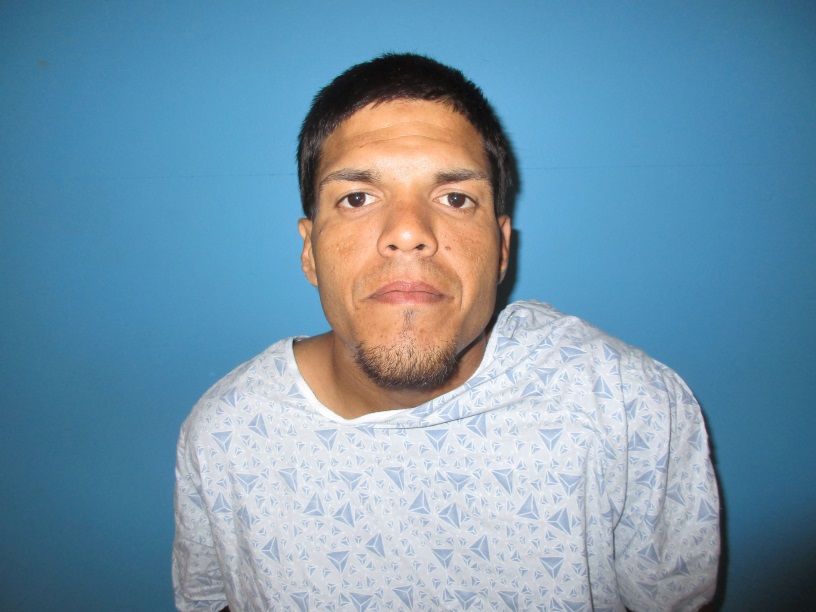 Contact: Detective Kyle Costa               Public Information Officer               774-930-0141